Schmutz 20.November 2013 Küttigen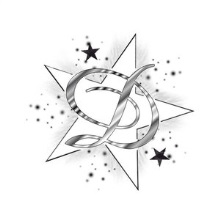             Sterbebegleitung vom Spirituellen her!Ist hier auch die letzte Lebensphase wo die Seele nun das Unterbewusstsein den Körper auf das Sterben vorbereitet.In dieser Phase sehen die Sterbenden auch Verstorbene Leute und Familienmitglieder. Wo mit Ihnen in der Endphase begleiten und auf das Verlassen des Körpers vor der Seele vorbereitet.Den auch für die Seele ist es wichtige Erfahrung um das Erdensein in Frieden und ruhe verlassen zu können.Wie die Person im Irdischen da sein gelebt hat oder Fehler gemacht dem entsprechend wird die Person auf eine von den 7 Ebenen im Geistigen gelangen.Und dem letzten Gang müssen sie nicht alleine gehen da sie abgeholt werden.Man muss nicht Angst haben vor dem Verlassen des Körpers. Denn man verlässt den Körper ohne Schmerzen. Und man kann das schöne helle und warme Licht sehen.Man kann sich vorstellen dass man in eine kleinen Tunnel geht und man sieht das schöne und warme Licht am Ende.Auch muss man nicht Angst haben vor einen Fegefeuer oder Hölle. Denn dies gibt es gar nicht. Denn man kommt auf die Ebene wo man bestimmt ist. Und da hat man einen strukturierten Tagesablauf.(Aus eigener Erfahrung wen Körper verlasse.)Wenn jemand brutal aus dem Leben gerissen wird durch Unfall oder gar Mord kommen die  wie in ein Hospital in der anderen Welt. Oder auch die nicht konnten vom Irdischen da sein lösen. Da wird die Seelen in einen Tiefschlaf versetzt für eine gewisse Zeit. Und  beim Erwachen ist jemanden bei der Seele, wo sie dann auch die Ebene begleitet Schritt für Schritt in das neue Leben einführt.Man ist ein Feinfassliches-Licht in dieser Welt. Auch kann es sein das man da dann den Dualpartner finden wo auch dieser Welt für ewig seinen Partner ist. Dies kann auch sein das dies der Ehemann vom Irdischen war wo aber selten der Fall ist. Den das wäre dann ein grosser Glücksfall.                      Eines lege ich Euch allen ans Herz.                       Leben und Tod sind eine ernste Sache.                      Schnell vergehen alle Dinge im Leben.                      Sind ganz Wach, niemals achtlos niemals  nachlässig!